МЕЖДУНАРОДНАЯ НАУЧНО-ПРАКТИЧЕСКАЯ КОНФЕРЕНЦИЯ«Современная логопедия: между традициями и новациями в контексте проблем специального и инклюзивного образования»ПРОГРАММА КОНФЕРЕНЦИИСанкт-Петербург05-06 октября 2023 года05 ОКТЯБРЯ ПЛЕНАРНОЕ ЗАСЕДАНИЕМесто проведения: РГПУ им. А.И. Герцена, наб. реки Мойки д.48, к. 4 Время проведения:                         09.00 – 10.00 Регистрация участников (Холл Колонного зала)                         10.00 – 10.30 Открытие конференции (Голубой зал)                         10.30 – 12.30 Пленарное заседание. Первая сессия (Голубой зал)                         12.30 – 14.00 Перерыв                         14.00 – 17.30 Пленарное заседание. Вторая сессия (Голубой зал)Модератор: Лопатина Людмила Владимировна, заведующий кафедрой логопедии института дефектологического образования и реабилитации ФГБОУ ВО «РГПУ им. А.И. Герцена», доктор педагогических наук, профессор (г. Санкт-Петербург, Россия)ПРИВЕТСТВИЯСмолин Олег Николаевич, депутат Государственной Думы Российской Федерации, первый заместитель председателя Комитета по образованию и науке Государственной Думы Российской Федерации, доктор философских наук, профессор, академик Российской академии образования, председатель Общероссийского общественного движения «Образование для всех», вице-президент Всероссийского общества слепых, президент Ассоциации издателей и пользователей учебной литературы «Российский учебник».Жук Александр Иванович, ректор Учреждения образования «Белорусский государственный педагогический университет имени М. Танка», доктор педагогических наук, профессор, председатель общественного совета базовой организации стран-участников содружества независимых государств по подготовке, переподготовке и повышению квалификации педагогических работников и специалистов в области инклюзивного и специального образования.Феклистова Светлана Николаевна, проректор по научной работе Учреждения образования «Белорусский государственный педагогический университет имени М. Танка», доктор педагогических наук, профессор, секретарь общественного совета базовой организации стран-участников содружества независимых государств по подготовке, переподготовке и повышению квалификации педагогических работников и специалистов в области инклюзивного и специального образования.Писарева Светлана Анатольевна, проректор по научной работе ФГБОУ ВО «Российский государственный педагогический университет им. А.И. Герцена», член-корреспондент Российской академии образования, доктор педагогических наук, профессор, Почетный работник высшего профессионального образования Российской Федерации.Соловьева Татьяна Александровна, директор ФГБНУ «Институт коррекционной педагогики», доктор педагогических наук, профессор Российской академии образования; председатель Экспертного совета по образованию инвалидов и лиц с ограниченными возможностями здоровья при Комитете Государственной Думы Российской Федерации по науке и высшему образованию.Прокопенко Татьяна Владимировна, главный специалист Отдела общего образования Комитета по образованию Санкт-Петербурга.Антропов Александр Петрович, директор института дефектологического образования и реабилитации ФГБОУ ВО «Российский государственный педагогический университет им. А.И. Герцена», кандидат педагогических наук, профессор кафедры олигофренопедагогики института дефектологического образования и реабилитации ФГБОУ ВО «Российский государственный педагогический университет им. А.И. Герцена».ДОКЛАДЫПЕРВАЯ СЕССИЯ10.30 – 12.30Кантор Виталий Зорахович, профессор кафедры основ дефектологии и реабилитологии института дефектологического образования и реабилитации ФГБОУ ВО «Российский государственный педагогический университет им. А.И. Герцена», доктор педагогических наук, профессор.Проект Юлия Львовна, доцент кафедры психологии профессиональной деятельности и информационных технологий в образовании ФГБОУ ВО «Российский государственный педагогический университет им. А.И. Герцена», кандидат психологических наук, доцент.Кондракова Ирина Эдуардовна, доцент кафедры дошкольной педагогики института детства ФГБОУ ВО «РГПУ им. А.И. Герцена», кандидат педагогических наук, доцент.г. Санкт-Петербург, РоссияИнституционализация инклюзивного образования детей с ограниченными возможностями здоровья: диспозиции будущих учителейМуминова Лола Рахимовна, профессор кафедры коррекционной педагогики Ташкентского педагогического университета им. Низами, доктор педагогических наук, профессор; заведующий кафедрой коррекционной педагогики филиала ФГБОУ ВО «Российский государственный педагогический университет им. А.И. Герцена» в Ташкенте г. Ташкент, Республика УзбекистанК вопросу изучения научно-методических и коррекционно-логопедических проблем детей дошкольного возраста с недоразвитием речи в условиях полилингвизмаБаль Наталия Николаевна, заведующий кафедрой логопедии института инклюзивного образования Учреждения образования «Белорусский государственный педагогический университет имени М. Танка», кандидат педагогических наук г. Минск, Республика БеларусьПринцип инклюзии в образовании как целевой ориентир обновления содержания профессиональной подготовки учителя-логопеда в Республике БеларусьАлмазова Анна Алексеевна, директор института детства, заведующий кафедрой логопедии ФГБОУ ВО «Московский педагогический государственный университет», доктор педагогических наук, доцент г. Москва, РоссияАктуальные тенденции преобразования программ подготовки логопедовМовкебаева Зульфия Ахметвалиевна, профессор-исследователь Казахского национального педагогического университета имени Абая; директор научно-практического центра «Ресурсный консультативный центр по инклюзивному образованию для вузов», доктор педагогических наук, профессорг. Алма-Ата, Республика КазахстанСпециальное и инклюзивное образование в Республике КазахстанОрлова Ольга Святославна, профессор кафедры логопедии ФГБОУ ВО «Московский педагогический государственный университет», доктор педагогических наук, профессор; главный научный сотрудник ФГБУ «Национальный медицинский исследовательский центр оториноларингологии ФМБА России»; вице-президент Ассоциации фониатров и фонопедов России г. Москва, РоссияСтратегические направления в развитии логопедии Баряева Людмила Борисовна, профессор кафедры управления образованием ФГБОУ ВО «Новосибирский государственный педагогический университет», доктор педагогических наук, профессор г. Новосибирск, РоссияПедагогическая система К.Д. Ушинского в логопедической работе с детьмиКоролева Инна Васильевна, главный научный сотрудник сурдологического отделения ФГБУ «Санкт-Петербургский научно-исследовательский институт уха, горла, носа и речи» Министерства здравоохранения Российской Федерации, доктор психологических наук, профессор г. Санкт-Петербург, РоссияРоль логопеда в реабилитации детей с нарушениями слуховой функции — традиции и инновации12.30-14.00ПЕРЕРЫВВТОРАЯ СЕССИЯ 14.00 – 17.30Грибова Ольга Евгеньевна, ведущий научный сотрудник лаборатории образования и комплексной абилитации детей с нарушениями речи ФГБНУ «Институт коррекционной педагогики», кандидат педагогических наук, доцентг. Москва, РоссияЛогопедическое обследование: стандартизация или персонализация?Скуратовская Марина Леонидовна, заведующий кафедрой «Дефектология и инклюзивное образование» ФГБОУ ВО «Донской государственный технический университет», доктор педагогических наук, доцент; член экспертного совета по специальному образованию при Комитете по образованию и науке Государственной Думы Российской федерации г. Ростов-на-Дону, Россия Социально-психологические барьеры в высшем инклюзивном образованииЯковлева Наталья Николаевна, заведующий кафедрой специальной (коррекционной) педагогики ГБУ ДПО «Санкт-Петербургская академия постдипломного педагогического образования», кандидат педагогических наук, профессорг. Санкт-Петербург, РоссияСовременные технологии коррекции нарушений письменной речи у младших школьниковФилатова Юлия Олеговна, заведующий лабораторией центра развития инклюзивного образования ФГБНУ «Российская академия образования», доктор педагогических наук, профессор кафедры логопедии, директор Учебно-научного центра междисциплинарных исследований в специальном и инклюзивном образовании Института детства ФГБОУ ВО «Московский педагогический государственный университет» г. Москва, РоссияКлючевые проблемы научных основ современной логопедииОвчинникова Татьяна Сергеевна, заведующий кафедрой коррекционной педагогики и коррекционной психологии факультета специального (дефектологического) образования ГАОУ ВО ЛО «Ленинградский государственный университет имени А.С. Пушкина», доктор педагогических наук, профессор Ленинградская область, Россия Проблема освоения дошкольниками образовательной программы в области «Речевое развитие»Лопатина Людмила Владимировна, заведующий кафедрой логопедии института дефектологического образования и реабилитации ФГБОУ ВО «Российский государственный педагогический университет им. А.И. Герцена», доктор педагогических наук, профессор г. Санкт-Петербург, РоссияВекторы развития теории и практики логопедииФилатова Ирина Александровна, исполняющий обязанности заведующего кафедрой логопедии института специального образования и психологии ГАОУ ВО г. Москвы «Московский городской педагогический университет», кандидат педагогических наук, доцент             г. Москва, РоссияТехнологии формирования коммуникации у пациентов с тяжелыми нарушениями речиСеменова Елена Владимировна, директор института специального образования, доцент кафедры специальной педагогики и специальной психологии ФГБОУ ВО «Уральский государственный педагогический университет», кандидат психологических наук г. Екатеринбург, РоссияМетодика оценки сформированности базовых учебных действий как компонент психолого-педагогического обследования обучающихся с тяжелыми множественными нарушениями развитияКондратьева Светлана Юрьевна, профессор кафедры логопедии института дефектологического образования и реабилитации ФГБОУ ВО «Российский государственный педагогический университет им. А.И. Герцена», доктор психологических наук, доцентг. Санкт-Петербург, РоссияАктуальность создания целостной инклюзивной системы профориентационной работы06 ОКТЯБРЯ СЕКЦИОННЫЕ ЗАСЕДАНИЯМесто проведения: наб. реки Мойки, д. 48Регистрация участников: 09.00 – 10.00 Корпус 4., холл Колонного залаСЕКЦИЯ 1. ТЕХНОЛОГИИ ДИАГНОСТИКИ И КОРРЕКЦИИ НАРУШЕНИЙ ПИСЬМЕННОЙ РЕЧИ У ШКОЛЬНИКОВ И ВЗРОСЛЫХВремя и место проведения:10.00 – 12.30Доклады (Корпус 5, Павловский зал)12.30-14.00 Перерыв14.00 – 17.30Доклады (Корпус 5, Павловский зал)Модераторы:Бабина Галина Васильевна, профессор кафедры логопедии института детства ФГБОУ ВО «Московский педагогический государственный университет», кандидат педагогических наук, доцент г. Москва, РоссияИвлева Мария Геннадьевна, доцент кафедры логопедии института дефектологического образования и реабилитации ФГБОУ ВО «Российский государственный педагогический университет им. А.И. Герцена», кандидат педагогических наук, доцентг. Санкт-Петербург, РоссияДОКЛАДЫБабина Галина Васильевна, профессор кафедры логопедии института детства ФГБОУ ВО «Московский педагогический государственный университет», кандидат педагогических наук, доцентг. Москва, РоссияКонцептуальные подходы к формированию вторичной текстовой деятельности учащихся с дислексиейКузь Наталья Александровна, заведующий кафедрой теории и методики дошкольного образования института детства ФГБОУ ВО «Новосибирский государственный педагогический университет», кандидат педагогических наук, доцент г. Новосибирск, РоссияАнализ подходов к изучению нарушений письменной речи в иностранной литературеТишина Людмила Александровна, заведующий кафедрой «Специальное (дефектологическое) образование» ФГБОУ ВО «Московский государственный психолого-педагогический университет», кандидат педагогических наук, профессор г. Москва, РоссияСистемный подход к анализу проблемы готовности обучающихся с тяжелыми нарушениями речи к решению арифметических задачБабина Елена Дмитриевна, доцент кафедры начального филологического образования им. М.Р. Львова ФГБОУ ВО «Московский педагогический государственный университет», кандидат педагогических наук г. Москва, РоссияУсвоение предикативных конструкций младшими школьниками с дислексиейКронштатова Екатерина Андреевна, старший преподаватель кафедры дефектологического образования, сотрудник РУМЦ ФГБОУ ВО «Череповецкий государственный университет»; учитель-логопед МАОУ "ЦО им. И.А. Милютина" СП "Школа №23" г. Череповец, РоссияВосприятие и понимание литературных текстов детьми младшего школьного возраста с ОВЗ в условиях инклюзивного образованияФур Екатерина Петровна, старший преподаватель ФГБОУ ВО «Новосибирский государственный педагогический университет»; заведующий отделом психолого-педагогического сопровождения инклюзивного образования МБУ ДПО «Городской центр образования и здоровья «Магистр» г. Новосибирск, РоссияСинтаксический компонент языковой способности: особенности, методы и пути развития у младших школьников с тяжелыми нарушениями речиИвановская Ольга Геннадиевна, доцент кафедры логопедии ГАОУ ВО ЛО «ЛГУ им. А.С. Пушкина», кандидат педагогических наук, доцент Ленинградская область, РоссияРазвитие лексико-грамматического строя речи с использованием символики сказочных образовАндриашина Анастасия Ивановна, аспирант факультета «Клиническая и специальная психология ФГБОУ ВО «Московский государственный психолого-педагогический университет»г. Москва, РоссияСравнительная характеристика операций классификации у младших школьников с трудностями в обучении12.30-14.00 ПЕРЕРЫВКошечкина Татьяна Вячеславовна, старший научный сотрудник лаборатории образования и комплексной абилитации детей с нарушениями речи ФГБНУ «Институт коррекционной педагогики», кандидат педагогических наук г. Москва, РоссияКритерии и нормативы оценки текстовой деятельности у обучающихся с ТНРПрищепова Ирина Владимировна, доцент кафедры логопедии института дефектологического образования и реабилитации ФГБОУ ВО «Российский государственный педагогический университет им. А.И. Герцена», кандидат педагогических наук, доцент г. Санкт-Петербург, РоссияДифференциальная диагностика нарушений письма и неуспеваемости младших школьниковИвлева Мария Геннадьевна, доцент кафедры логопедии института дефектологического образования и реабилитации ФГБОУ ВО «Российский государственный педагогический университет им. А.И. Герцена», кандидат педагогических наук, доцент г. Санкт-Петербург, РоссияПроблема модификации методики изучения смыслового чтения у обучающихся с ОВЗПрищепова Полина Андреевна, учитель-логопед ГБОУ СОШ №233 с углубленным изучением иностранных языков Красногвардейского района г. Санкт-Петербург, РоссияХарактер нарушений текстовой компетенции у обучающихся с дисграфией13. Афанасьева Екатерина Александровна, заместитель директора по научно-методической работе ГБОУ школа №3 Красногвардейского района г. Санкт-Петербурга, кандидат педагогических наук; Рябова Ирина Валентиновна, учитель-логопед, заместитель директора по учебно-воспитательной работе ГБОУ школа №3 Красногвардейского района г. Санкт-Петербурга; Вальковская Юлия Арнольдовна, учитель-дефектолог ГБОУ школа №3 Красногвардейского района г. Санкт-Петербурга  г. Санкт-Петербург, РоссияИспользование цифровых технологий при реализации программы "Логопедическая работа" в соответствии с АООП НОО обучающихся с ТНР (вариант 5.2.)Лузина Лидия Валерьевна, учитель-логопед; Тимофеева Елена Юрьевна, учитель-логопед, учитель-дефектолог ГБУ ДО Центр психолого-педагогического сопровождения Адмиралтейского района г. Санкт-Петербурга г. Санкт-Петербург, РоссияДизорфография. Из опыта работыШпакова Александра Валерьевна, заместитель директора по учебно-воспитательной работе, учитель русского языка и литературы; Федоренко Светлана Андреевна, учитель русского языка и литературы; Тютерева Маргарита Игоревна, заместитель директора по воспитательной работе, учитель начальных классов ГБОУ №5 Адмиралтейского района г. Санкт-Петербурга г. Санкт-Петербург, РоссияРечевая конференция как одна из форм работы учителя-логопеда по развитию речевой культуры у обучающихся с ТНРСЕКЦИЯ 2. ТЕХНОЛОГИИ ДИАГНОСТИКИ И КОРРЕКЦИИ НАРУШЕНИЙ УСТНОЙ РЕЧИ У ДЕТЕЙВремя и место проведения:10.00 – 12.30Доклады(Корпус 5, Гербовый зал)12.30-14.00Перерыв14.00 – 17.30Доклады (Корпус 5, Гербовый зал)Модераторы: Филичева Татьяна Борисовна, почетный профессор кафедры логопедии ФГБОУ ВО «Московский педагогический государственный университет», доктор педагогических наук; президент Союза дефектологов г. Москва, РоссияТуманова Татьяна Володаровна, профессор кафедры логопедии ФГБОУ ВО «Московский педагогический государственный университет», доктор педагогических наук, профессор; член Комитета по РАС Международной Ассоциации логопедов и фониатров (IALP - International Association of Logopedics and Phoniatrics) г. Москва, РоссияЛебедева Ирина Николаевна, доцент кафедры логопедии ФГБОУ ВО «Российский государственный педагогический университет им. А.И. Герцена», кандидат педагогических наук, доцент г. Санкт-Петербург, РоссияДОКЛАДЫФиличева Татьяна Борисовна, почетный профессор кафедры логопедии ФГБОУ ВО «Московский педагогический государственный университет», доктор педагогических наук, профессор; президент Союза дефектологов. г. Москва, РоссияТуманова Татьяна Володаровна, профессор кафедры логопедии ФГБОУ ВО «Московский педагогический государственный университет», доктор педагогических наук, профессор, член Комитета по РАС Международной Ассоциации логопедов и фониатров (IALP - International Association of Logopedics and Phoniatrics)г. Москва, РоссияПерсонализированный подход в логопедической работе с детьми с недоразвитием речиЛебедева Ирина Николаевна, доцент кафедры логопедии института дефектологического образования и реабилитации ФГБОУ ВО «Российский государственный педагогический университет им. А.И. Герцена», кандидат педагогических наук, доцент г. Санкт-Петербург, РоссияПерцептивно-когнитивные компоненты речемыслительной деятельности дошкольников с ТНР: характер нарушений и технологии коррекционно-логопедической работыБочкарева Татьяна Анатольевна, доцент кафедры логопедии и психолингвистики факультета психолого-педагогического и специального образования ФГБОУ ВО «Саратовский национальный исследовательский государственный университет имени Н.Г. Чернышевского», кандидат психологических наук, доцент г. Саратов, РоссияК вопросу о подходах к оценке качества состояния связной монологической речи дошкольников с тяжелыми нарушениями речи: проблема единиц и диагностических критериевАрсеньева Марина Викторовна, доцент кафедры логопедии института дефектологического образования и реабилитации ФГБОУ ВО «Российский государственный педагогический университет им. А.И. Герцена», кандидат педагогических наук, доцент; Михайлова Анна Васильевна, заведующий ГБДОУ №10 Невского района г. Санкт-Петербурга; Бородулина Юлия Юрьевна, учитель-логопед ГБДОУ №10 Невского района г. Санкт-Петербурга г. Санкт-Петербург, РоссияТехнологии взаимодействия с родителями детей с ОВЗ: опыт работыПозднякова Лариса Александровна, учитель-логопед, кандидат педагогических наук, Османова Гурия Абдулбарисовна, учитель-логопед, кандидат педагогических наук, ГБДОУ детский сад №87 компенсирующего вида Красногвардейского района г. Санкт-Петербурга г. Санкт-Петербург, РоссияПриемы оптимизации логопедической работы по коррекции нарушений звукопроизношения у дошкольников на примере авторских разработок)Чарыева Айгозел, аспирант кафедры логопедии ФГБОУ ВО «Московский педагогический государственный университет»; Филатова Юлия Олеговна, заведующий лабораторией центра развития инклюзивного образования ФГБНУ «Российская академия образования», доктор педагогических наук, профессор кафедры логопедии, директор Учебно-научного центра междисциплинарных исследований в специальном и инклюзивном образовании Института детства ФГБОУ ВО «Московский педагогический государственный университет» г. Москва, РоссияВозможности применения инструментальных методов в изучении разборчивости речи у детей с дизартриейДанилина Екатерина Владимировна, учитель-логопед МБОУ Одинцовская СОШ №5; аспирант Института специального образования и психологии ГАОУ ВО г. Москва «Московский городской педагогический университет»Научный руководитель: Волковская Татьяна Николаевна, профессор кафедры логопедии Института специального образования и психологии ГАОУ ВО г. Москва «Московский городской педагогический университет», доктор психологических наук, доцентг. Москва, РоссияОсобенности изучения двигательно-координационных нарушений у дошкольников с ОВЗТараненко Наталья Сергеевна, учитель-логопед; Епифанова Оксана Витальевна, дефектолог ГБДОУ детский сад №8 Красногвардейского района г. Санкт-Петербурга г. Санкт-Петербург, РоссияПрименение средств альтернативной (дополнительной) коммуникации для оптимизации коррекционной работы с дошкольниками с ОВЗ в условиях дошкольного образовательного учреждения12.30-14.00 ПЕРЕРЫВЧумакова Елена Владимировна, учитель-логопед, учитель-дефектолог ГБДОУ детский сад №67 Красногвардейского района г. Санкт-Петербургаг. Санкт-Петербург, РоссияИспользование пиктографической коммуникации в логопедической работе с дошкольниками с ОВЗИванова Елена Александровна, логопед городского фониатрического кабинета СПБ ГБУЗ "Городская Мариинская больница" г. Санкт-Петербург, РоссияКоррекция заикания в играх и тренингах: вклад Ирины Александровны Поваровой в теорию и практику логопедии (памяти исследователя) Данильченко Наталия Евгеньевна, учитель-логопед ГБОУ школа-интернат № 18 Невского района г. Санкт-Петербургаг. Санкт-Петербург, РоссияИспользование междометий и звукоподражательных слов при воспитании правильного произношенияТретьякова Надежда Владимировна, директор ГАДОУ детский сад №53 Фрунзенского района; Сидорова Маргарита Владимировна, заместитель директора по УВР ГАДОУ детский сад №53 Фрунзенского района г. Санкт-Петербурга г. Санкт-Петербург, РоссияВозможности электронного программного конструктора как цифрового ресурса в организации работы групп комбинированной направленности дошкольного учрежденияСЕКЦИЯ 3. ПСИХОЛОГО-ПЕДАГОГИЧЕСКОЕ СОПРОВОЖДЕНИЕ РЕБЕНКА С ОВЗ РАННЕГО, ДОШКОЛЬНОГО И ШКОЛЬНОГО ВОЗРАСТА И ЕГО СЕМЬИВремя и место проведения:10.00 – 12.30 Доклады (Корпус 4, Голубой зал)12.30-14.00 Перерыв14.00 – 17.30 Доклады (Корпус 4, Голубой зал)Модераторы: Приходько Оксана Георгиевна, доктор педагогических наук, профессор, Заслуженный работник высшей школы РФ, Действительный член Академии медико-технических наук г. Москва, РоссияГерасименко Юлия Викторовна, доцент кафедры логопедии института дефектологического образования и реабилитации ФГБОУ ВО «Российский государственный педагогический университет им. А.И. Герцена», кандидат педагогических наук, доцент г. Санкт-Петербург, РоссияДОКЛАДЫПриходько Оксана Георгиевна, доктор педагогических наук, профессор, Заслуженный работник высшей школы Российской Федерации, Действительный член Академии медико-технических наук г. Москва, РоссияСовременные подходы к логопедической дифференциальной диагностике нарушений развития у детей с ОВЗ на различных возрастных этапахКалягин Виктор Александрович, профессор кафедры логопедии института дефектологического образования и реабилитации ФГБОУ ВО «Российский государственный педагогический университет им. А.И. Герцена», доктор медицинских наук, профессор г. Санкт-Петербург, РоссияЭлементы психотерапии в работе логопедаЮгова Олеся Вячеславовна, доцент кафедры логопедии Института специального образования и психологии ГАОУ ВО г. Москвы «Московский городской педагогический университет»; старший научный сотрудник лаборатории комплексных исследований в области ранней помощи ФГБНУ «Институт коррекционной педагогики Российской академии образования», кандидат педагогических наук, доцент г. Москва, РоссияПолифункциональная помощь семье ребенка с нарушениями развития в первые годы жизниГорбунова Светлана Юрьевна, доцент кафедры логопедии факультета специального (дефектологического) образования ФГБОУ ВО «Ленинградский государственный педагогический университет им. А.С. Пушкина», кандидат педагогических наук, доцент, Почетный работник общего образования Российской ФедерацииПсихологические аспекты обучения чтению школьников с ТНРГерасименко Юлия Викторовна, доцент кафедры логопедии института дефектологического образования и реабилитации ФГБОУ ВО «Российский государственный педагогический университет им. А.И. Герцена», кандидат педагогических наук, доцент г. Санкт-Петербург, РоссияОсобенности логопедической работы с детьми раннего возрастаАлександрова Лада Юрьевна, доцент кафедры психологии ФГБОУ ВО "Новгородский государственный университет имени Ярослава Мудрого", кандидат психологических наук, доцент; Ваторопина Светлана Витальевна, доцент кафедры педагогики института непрерывного педагогического образования ФГБОУ ВО "Новгородский государственный университет имени Ярослава Мудрого", кандидат педагогических наук г. Великий Новгород, Россия Мобильная бригада как технология поддержки семей, воспитывающих детей с тяжелыми нарушениями речиГолубева Галина Геннадиевна, доцент кафедры логопедии института дефектологического образования и реабилитации ФГБОУ ВО «Российский государственный педагогический университет им. А.И. Герцена», кандидат педагогических наук, доцент г. Санкт-Петербург, РоссияОрганизация логопедической помощи ВИЦ-инфицированным дошкольникам в условиях медицинского учреждения закрытого типаРоманова Александра Валерьевна, заведующий ГБДОУ №104 комбинированного вида Невского района; Логунова Наталья Васильевна, заместитель заведующего ГБДОУ №104 комбинированного вида Невского района г. Санкт-Петербургаг. Санкт-Петербург, РоссияСовременные форматы сопровождения семей, имеющих детей с нарушениями речи12.30-14.00 ПЕРЕРЫВАстахова Мария Александровна, младший научный сотрудник ФГБНУ "Институт коррекционной педагогики" г. Москва, РоссияКритерии подбора игрушек для развития речи детей первого года жизниФедосеева Антонина Викторовна, заведующий ГБДОУ №23 Невского района г. Санкт-Петербурга, Корманова Светлана Александровна учитель-логопед ГБДОУ №23 Невского района г. Санкт-Петербурга, Ткаченко Тамара Владимировна, педагог -психолог ГБДОУ №23 Невского района г. Санкт-Петербурга г. Санкт-Петербург, РоссияТрадиционные и инновационные формы взаимодействия с родителями дошкольников с ТНРТимошенко Людмила Васильевна, социальный педагог ГБУ ДО «Центр психолого-педагогической, медицинской и социальной помощи» Адмиралтейского района г. Санкт-Петербурга г. Санкт-Петербург, РоссияОсобенности взаимодействия социального педагога центра психолого-педагогического сопровождения с семьями с детьми-инвалидамиРакова Любовь Владимировна, педагог-психолог, социальный педагог ГБУ ДО «Психолого-педагогической, медицинской и социальной помощи» Адмиралтейского района г. Санкт-Петербурга г. Санкт-Петербург, РоссияОсобенности принятия родителем статуса ОВЗ ребенкаЛахова Алтынай Океновна, педагог-психолог; Березина Надежда Владимировна, педагог-психолог ГБУ ДО «Центр психолого-педагогической, медицинской и социальной помощи» Адмиралтейского района г. Санкт-Петербургаг. Санкт-Петербург, РоссияОсобенности психологической диагностики детей с ОВЗКуракина Оксана Анатольевна, педагог-психолог ГБОУ СОШ №367 Фрунзенского района г. Санкт-Петербурга г. Санкт-Петербург, РоссияПсихолого-педагогическое сопровождение семей детей с ОВЗ и инвалидностьюСЕКЦИЯ 4. КОМПЛЕКСНАЯ АБИЛИТАЦИЯ И РЕАБИЛИТАЦИЯ ЛИЦ с ОГРАНИЧЕННЫМИ ВОЗМОЖНОСТЯМИ ЗДОРОВЬЯВремя и место проведения:10.00 – 12.30Доклады (Корпус 4, Дискуссионный зал)12.30-14.00Перерыв14.00 – 17.30Доклады (Корпус 4, Дискуссионный зал)Модератор: Яковлев Сергей Борисович, доцент кафедры логопедии института дефектологического образования и реабилитации ФГБОУ ВО «Российский государственный педагогический университет им. А.И. Герцена», кандидат педагогических наук, доцент г. Санкт-Петербург, РоссияДОКЛАДЫПайлозян Жанна Арутюновна, доцент кафедры логопедии и восстановительной терапии Армянского государственного педагогического университета им. Хачатура Абовяна, доктор педагогических наук, профессор г. Ереван, Республика АрменияРабота логопеда с микросоциальным окружением пациента с афазиейЯковлев Сергей Борисович, доцент кафедры логопедии института дефектологического образования и реабилитации ФГБОУ ВО «Российский государственный педагогический университет им. А.И. Герцена», кандидат педагогических наук, доцент г. Санкт-Петербург, РоссияКоррекция заикания у дошкольников: система комплексного воздействияВечканова Ирина Геннадьевна, начальник отдела проектной деятельности Федерального ресурсного (информационно-методического) центра по формированию доступной среды для инвалидов и других маломобильных групп населения ФГБУ ДПО «Санкт-Петербургский институт усовершенствования врачей-экспертов» Минтруда России, кандидат педагогических наук, доцент г. Санкт-Петербург, РоссияГоспитальный детский сад: психолого-педагогическая абилитация детей с ОВЗ, находящихся на длительном лечении и нуждающихся в паллиативной медицинской помощиСимонова Татьяна Николаевна, заведующий кафедрой коррекционной педагогики, профессор ФГБОУ ВО «Астраханский государственный университет им В.Н. Татищева», доктор педагогических наук, профессор г. Астрахань, РоссияПрименение технологии визуально-графической интерактивной коммуникации у детей с тяжелыми речедвигательными нарушениямиМедведева Ольга Витальевна, аспирант кафедры логопедии Института специального образования и психологии ГАОУ ВО г. Москвы «Московский городской педагогический университет» г. Москва, РоссияЛогопедическая помощь детям с новообразованиями головного мозга после оперативного вмешательства, лучевой и химиотерапииЛосева Снежана Михайловна, доцент кафедры коррекционной педагогики и коррекционной психологии факультета специального (дефектологического) образования ГАОУ ВО ЛО «Ленинградский государственный университет им. А.С. Пушкина», кандидат педагогических наук, доцентЛенинградская область, РоссияРечевые нарушения у взрослых при черепно-мозговой травмеГринина Елена Сергеевна, доцент кафедры логопедии и психолингвистики факультета психолого-педагогического и специального образования ФГБОУ ВО "Саратовский национальный исследовательский государственный университет имени Н.Г. Чернышевского", кандидат психологических наук, доцентг. Саратов, РоссияКомплексная реабилитация молодых людей с ментальными особенностямиКрыжановская Елена Борисовна, аспирант кафедры логопедии ФГБОУ ВО «Московский педагогический государственный университет»; логопед ФГБУ «Федеральный центр мозга и нейротехнологий Федерального медико-биологического агентства»г. Москва, РоссияПрименение инновационных диагностических инструментов в реабилитации пациентов с афазией12.30-14.00 ПЕРЕРЫВКорецкая Елена Сергеевна, аспирант кафедры логопедии ФГБОУ ВО «Московский педагогический государственный университет»; логопед ФГБУ «Федеральный центр мозга и нейротехнологий Федерального медико-биологического агентства»г. Москва, РоссияРазвитие учения об афазии в логопедии: Исторический аспектПлатонова Светлана Юрьевна, учитель-дефектолог ГБОУ средняя общеобразовательная школа №322 Фрунзенского района г. Санкт-Петербургаг. Санкт-Петербург, РоссияНейрокоррекционная работа по стимуляции когнитивного развития младших школьников с расстройством аутистического спектраЗубкова Наталья Вениаминовна, врач-ортодонт высшей категории, заведующий отделением детской стоматологии, доцент кафедры стоматологии детского возраста и ортодонтии ФБГОУ ВО «Первый Санкт-Петербургский государственный медицинский университет им. И.П. Павлова», кандидат медицинских наук г. Санкт-Петербург, РоссияОценка положения подъязычной кости в зависимости от типа глотанияЕгорова Алена Владимировна, учитель-логопед РБОО "Центр лечебной педагогики", кандидат педагогических наук г. Москва, РоссияЛипакова Виктория Ильинична, доцент кафедры логопедии, кандидат педагогических наук ФГБОУ ВО «Российский государственный педагогический университет им. А.И. Герцена», доцент г. Санкт-Петербург, РоссияИспользование средств альтернативной и дополнительной коммуникации и визуальной поддержки при организации профессионального и предпрофессионального обучения, в области кулинарии, лиц с психическими нарушениями13. Богданова Ольга Владимировна, учитель-дефектолог ГБОУ школа №616 Адмиралтейского района г. Санкт-Петербурга «Центр абилитации с индивидуальными формами обучения «Динамика», Никитина Людмила Николаевна, заместитель директора ГБОУ школа №616 Адмиралтейского района г. Санкт-Петербурга «Центр абилитации с индивидуальными формами обучения «Динамика», кандидат психологических наукг. Санкт-Петербург, РоссияИспользование ассистивных технологий для коррекции нарушений письменной речи у обучающихся с тяжелыми двигательными нарушениями14. Алчинова Екатерина Евгеньевна, учитель-логопед ГБОУ школа № 627 Невского района г. Санкт-Петербурга, Кахи Ирэнэ Викторовна, учитель-логопед ГБОУ школа № 627 Невского района г. Санкт-Петербурга г. Санкт-Петербург, РоссияИспользование технических средств альтернативной и дополнительной коммуникации в психолого-педагогической работе с детьми с тяжелыми множественными нарушениями развитияСырцова Виктория Игоревна, учитель-логопед ГБОУ школы №616 Адмиралтейского района г. Санкт-Петербурга «Центр абилитации с индивидуальными формами обучения «Динамика» г. Санкт-Петербург, РоссияИсследование связной речи у младших школьников с задержкой психического развитияСЕКЦИЯ 5. СОВЕРШЕНСТВОВАНИЕ ПОДГОТОВКИ СПЕЦИАЛИСТОВ, РАБОТАЮЩИХ С ДЕТЬМИ С ОВЗ, В РУСЛЕ ПРОФЕССИОНАЛЬНОГО СТАНДАРТА ПЕДАГОГА-ДЕФЕКТОЛОГАВремя и место проведения:10.00 – 12.30Доклады (Корпус 5, Большой конференц-зал)Модератор: Кондратьева Светлана Юрьевна, профессор кафедры логопедии института дефектологического образования и реабилитации ФГБОУ ВО «Российский государственный педагогический университет им. А.И. Герцена», доктор психологических наук, доцентг. Санкт-Петербург, РоссияКрючков Владимир Петрович, заведующий кафедрой логопедии и психолингвистики ФГБОУ ВО «Саратовский национальный исследовательский государственный университет им. Н.Г. Чернышевского», доктор филологических наук, доцент г. Саратов, РоссияБакалавриат и магистратура по логопедическому профилю как две ступени высшего дефектологического образования: из опыта работы кафедры логопедии и психолингвистики Саратовского государственного университетаЛопатина Людмила Владимировна, заведующий кафедрой логопедии института дефектологического образования и реабилитации ФГБОУ ВО «Российский государственный педагогический университет им. А.И. Герцена», доктор педагогических наук, профессор г. Санкт-Петербург, РоссияРоль лингвистических знаний в формировании коммуникативной компетенции логопедовКондратьева Светлана Юрьевна, профессор кафедры логопедии института дефектологического образования и реабилитации ФГБОУ ВО «Российский государственный педагогический университет им. А.И. Герцена», доктор психологических наук; доцент, Ковалева Мария Владимировна, доцент кафедры логопедии института дефектологического образования и реабилитации ФГБОУ ВО «Российский государственный педагогический университет им. А.И. Герцена», кандидат педагогических наук, доцентг. Санкт-Петербург, РоссияНаставничество как формат вовлечения в профессионально-педагогическую деятельность в сфере специального образованияВорошилова Елена Леонидовна, заведующий лабораторией образования и комплексной абилитации детей с нарушения речи ФГБНУ «Институт коррекционной педагогики», кандидат педагогических наук, доцент г. Москва, РоссияПредставления учителей-логопедов о развитии речемыслительной деятельности у детей с нарушениями речевого развитияБеляева Ольга Леонидовна, заведующий кафедрой коррекционной педагогики института социально-гуманитарных технологий ФГБОУ ВО «Красноярский государственный педагогический университет им. В.П. Астафьева», кандидат педагогических наук, доцент г. Красноярск, РоссияПодготовка учителей-логопедов к организации и проведению коррекционной работы с детьми после кохлеарной имплантацииГончарова Валерия Александровна, доцент кафедры логопедии института дефектологического образования и реабилитации ФГБОУ ВО «Российский государственный педагогический университет им. А.И. Герцена», кандидат педагогических наук, доцент г. Санкт-Петербург, РоссияФормирование профессиональных компетенций у студентов, обучающихся по направлению Специальное (дефектологическое) образование, профиль «Логопедия»Зеленская Юлия Борисовна, доцент кафедры логопедии института дефектологического образования и реабилитации ФГБОУ ВО «Российский государственный педагогический университет им. А.И. Герцена», кандидат педагогических наук, доцент г. Санкт-Петербург, РоссияИспользование кейс-технологий в обучении студентовКораблева Любовь Витальевна, доцент кафедры сурдопедагогики института дефектологического образования и реабилитации ФГБОУ ВО «Российский государственный педагогический университет им. А.И. Герцена», кандидат педагогических наук, доцент г. Санкт-Петербург, РоссияРоль музеев в профессиональной подготовке специалистов по направлению "Специальное (дефектологическое) образование" Климова Татьяна Владимировна, старший преподаватель кафедры коррекционной педагогики Академии психологии и педагогики ФГБОУ ВО «Южный федеральный университет» г. Ростов-на-Дону, РоссияПроектирование моделей сотрудничества с работодателями в процессе профессиональной подготовки студентов-дефектологовСЕКЦИЯ 6. ПРОБЛЕМЫ И РЕСУРСЫ ИНКЛЮЗИВНОГО ОБРАЗОВАНИЯВремя и место проведения:14.00 – 17.30 Доклады(Корпус 5, Большой конференц-зал)Модератор: Екжанова Елена Анатольевна, профессор кафедры логопедии института специального образования и психологии ГАОУ ВО «Московский городской педагогический университет», доктор педагогических наук, профессор; директор ГБУ ЦДС "СОЦ-ИН" г. Москва, РоссияДОКЛАДЫЕкжанова Елена Анатольевна, профессор кафедры логопедии института специального образования и психологии ГАОУ ВО «Московский городской педагогический университет», доктор педагогических наук, профессор; директор ГБУ ЦДС "СОЦ-ИН" г. Москва, РоссияНовые тренды в подготовке кадров для специального и инклюзивного образованияМарущак Евгения Борисовна, доцент кафедры управления образования ФГБОУ ВО «Новосибирский государственный педагогический университет»; директор института непрерывного образования, кандидат психологических наук, доцент г. Новосибирск, РоссияОсобенности межличностных отношений со сверстниками у детей старшего дошкольного возраста с ТНР в условиях инклюзивной образовательной средыВечер Марина Вячеславовна, доктор философии в области психологии (PhD), проректор Академии МАСПО, кандидат психологических наук; Морковкина Елена Викторовна, заведующий ГБДОУ детский сад №103 Невского района г. Санкт-Петербурга г. Санкт-Петербург, РоссияРанняя профориентация детей с ОВЗРемезова Лариса Асхатовна, директор РУМЦ, заведующий научно-инновационно-образовательного центром ФГБОУ ВО «Самарский государственный социально-педагогический университет», кандидат педагогических наук г. Самара, РоссияСвязь науки и практики в области специального и инклюзивного образования через исследования на основе доказательного подходаЮрченко Татьяна Ивановна, заведующий ГБДОУ детский сад №83 Фрунзенского района г. Санкт-Петербурга; Петроченко Татьяна Валерьевна, руководитель психологической службы ГБДОУ детский сад №83 Фрунзенского района г. Санкт-Петербургаг. Санкт-Петербург, РоссияИспользование игровых технологий в физкультурно-образовательной работе инклюзивного детского сада Гущинская Марианна Вячеславовна, учитель-логопед, аспирант кафедры логопедии института специального образования и психологии ГАОУ ВО «Московский городской педагогический университет» г. Москва, РоссияВыявление предикторов регуляторной и зрительно-пространственной дисграфии и система работы по ее преодолению у детейКуракина Александра Андреевна, заместитель директора по учебно-воспитательной работе, учитель-дефектолог ГБОУ средняя школа №322 Фрунзенского района г. Санкт-Петербургаг. Санкт-Петербург, РоссияОрганизация инклюзивной образовательной среды в общеобразовательной школе: опыт организации инклюзивного класса и классов коррекционной направленностиЛуценко Анна Сергеевна, учитель-дефектолог, тьютор; Нацаренус Екатерина Викторовна, учитель-логопед, тьютор; Сапожникова Арина Тарасовна, педагог-психолог; Шишкина Ксения Валерьевна, тьютор ГБОУ средняя школа №322 Фрунзенского района г. Санкт-Петербургаг. Санкт-Петербург, РоссияКоммуникативный круг. Практическая значимость и опыт применения в работе с детьми с РАС в инклюзивной среде общеобразовательной школы СЕКЦИЯ 7. «Я – БУДУЩИЙ ЛОГОПЕД»Место проведения: РГПУ им. А.И. Герцена, институт дефектологического образования и реабилитации, ул. Малая Посадская, д. 26, ауд. 227 (РУМЦ)Время проведения: 13.00-15.00Модератор: Ковалева Мария Владимировна, доцент кафедры логопедии института дефектологического образования и реабилитации ФГБОУ ВО «Российский государственный педагогический университет им. А.И. Герцена», кандидат педагогических наук, доцент г. Санкт-Петербург, РоссияАгапова Анастасия Ивановна, студент ФГБОУ ВО «Московский государственный психолого-педагогический университет» Научный руководитель: Тишина Людмила Александровна, заведующий кафедрой «Специальное (дефектологическое) образование» факультета «Клиническая и специальная психология» ФГБОУ ВО «Московский государственный психолого-педагогический университет», кандидат педагогических наук, профессорг. Москва, РоссияНарушения фонематических процессов у младших школьников с общим недоразвитием речиКоваль Алла Владимировна, студент ГАОУ ВО ЛО «Ленинградский государственный университет им. А.С. Пушкина» Научный руководитель: Китик Елена Евгеньевна, доцент кафедры логопедии факультета специального (дефектологического) образования ГАОУ ВО ЛО «Ленинградский государственный университет им. А.С. Пушкина», кандидат педагогических наук, доцентг. Санкт-Петербург, РоссияРабота логопеда в области социально-коммуникативного развития детей с ОНР в условиях ДОУ комбинированного видаКузнецова Евгения Дмитриевна, студент ФГБОУ ВО «Московский государственный психолого-педагогический университет» Научный руководитель: Адильжанова Майя Александровна, старший преподаватель кафедры специального (дефектологического) образования факультета клинической и специальной психологии ФГБОУ ВО «Московский государственный психолого-педагогический университет»г. Москва, Россия Особенности коммуникативных навыков дошкольников с церебральным параличомМакеева Анастасия Сергеевна, студент ФГБОУ ВО «Московский государственный психолого-педагогический университет» Научный руководитель: Тишина Людмила Александровна, заведующий кафедрой «Специальное (дефектологическое) образование» факультета «Клиническая и специальная психология» ФГБОУ ВО «Московский государственный психолого-педагогический университет», кандидат педагогических наук, профессорг. Дзержинский, РоссияОсобенности проявления семантической дислексии у младших школьниковНуреева Адэля Рамилевна, студент ФГБОУ ВО «Удмуртский государственный университет» Научный руководитель: Куклина Марина Владиславовна, старший преподаватель кафедры специальной психологии и коррекционной педагогики института педагогики, психологии и социальных технологий ФГБОУ ВО «Удмуртский государственный университет»г. Ижевск, РоссияФормирование представлений о родственных отношениях у детей с тяжелыми нарушениями речиПеченова Анастасия Сергеевна, студент ФГБОУ ВО «Российский государственный педагогический университет им. А.И. Герцена» Научный руководитель: Липакова Виктория Ильинична, доцент кафедры логопедии института дефектологического образования и реабилитации ФГБОУ ВО «Российский государственный педагогический университет им. А.И. Герцена», кандидат педагогических наук, доцент г. Санкт-Петербург, Россия Характер нарушений предпосылок овладения грамотой у дошкольников с общим недоразвитием речиПоддубная Анна Александровна, обучающийся магистратуры кафедры логопедии института дефектологического образования и реабилитации ФГБОУ ВО «Российский государственный педагогический университет им. А.И. Герцена» Научный руководитель: Кондратьева Светлана Юрьевна, профессор кафедры логопедии института дефектологического образования и реабилитации ФГБОУ ВО «Российский государственный педагогический университет им. А.И. Герцена», доктор психологических наук, доцент г. Санкт-Петербург, Россия Развитие диалогической речи у дошкольников с общим недоразвитием речиТабачкова Евгения Александровна, студент ФГБОУ ВО «Российский государственный педагогический университет им. А.И. Герцена» Научный руководитель: Кондратьева Светлана Юрьевна, профессор кафедры логопедии института дефектологического образования и реабилитации ФГБОУ ВО «Российский государственный педагогический университет им. А.И. Герцена», доктор психологических наук, доцентг. Санкт-Петербург, РоссияРанний возраст как интенсивный период формирования математических представленийФилатова Алена Витальевна, студент ФГБОУ ВО «Московский государственный психолого-педагогический университет» Научный руководитель: Тишина Людмила Александровна, заведующий кафедрой «Специальное (дефектологическое) образование» факультета «Клиническая и специальная психология» ФГБОУ ВО «Московский государственный психолого-педагогический университет», кандидат педагогических наук, профессорг. Москва, РоссияСистема логопедической работы по формированию навыка составления рассказа у младших школьников с синдромом ДаунаЧерницына Екатерина Викторовна, студент кафедры «Специальное (дефектологическое) образование» факультета «Клиническая и специальная психология» ФГБОУ ВО «Московский государственный психолого-педагогический университет» Научный руководитель: Тишина Людмила Александровна, заведующий кафедрой «Специальное (дефектологическое) образование» факультета «Клиническая и специальная психология» ФГБОУ ВО «Московский государственный психолого-педагогический университет», кандидат педагогических наук, профессорг. Москва, РоссияОсобенности формирования глагольной синонимии у обучающихся с тяжелыми нарушениями речиОстрийчук Дарья Дмитриевна, студент кафедры логопедии института дефектологического образования и реабилитации ФГБОУ ВО РГПУ им. А.И. Герцена (г. Санкт-Петербург, Россия) Научный руководитель: Зеленская Юлия Борисовна, доцент кафедры логопедии института дефектологического образования и реабилитации ФГБОУ ВО РГПУ им. А.И. Герцена, кандидат педагогических наук Характер нарушений связной диалогической речи у дошкольников с общим недоразвитием речиСТЕНДОВЫЕ ДОКЛАДЫ
            1. Арсеньева М.В., доцент кафедры логопедии института дефектологического образования и реабилитации ФГБОУ ВО «Российский государственный педагогический университет им. А.И. Герцена», кандидат педагогических наук, доцент; Концедалова А.В., педагог-психолог ГБДОУ №10 Невского района г. Санкт-Петербурга, учитель-логопед ГБУ ЦППМСП Московского района г. Санкт-Петербурга; Смирнова А.П., учитель-логопед, учитель-дефектолог ГБДОУ №10 Невского района г. Санкт-Петербурга Использование робототехники как средства развития связной речи детей с речевыми нарушениями2. Атапина В.В., учитель-логопед ГБУ ДО ЦППМСП Невского района г. Санкт-ПетербургаИспользование современных игровых интернет-технологий в коррекции речевого развития детей с ТНР3. Дятлова Ж.В., учитель-логопед; Михайлова С.А., воспитатель; Василевская О.В., музыкальный руководитель ГБДОУ детский сад №120 Фрунзенского района г. Санкт-ПетербургаРазвитие связной речи детей с ТНР посредством театрализованной деятельности и организации совместного досуга –путешествия по городу4. Зимина К.И., учитель-логопед; Трошина Е.С., методист, учитель-логопед ГБУ ДО ЦППМСП Невского района г. Санкт-ПетербургаИсследование парадигматических отношений у дошкольников с заиканием в аспекте социально-коммуникативного развития5. Иванова Н.В., учитель-дефектолог, Подгорнова И.С., учитель-логопед ГБДОУ №103 Невского района Санкт-Петербурга Визуальная поддержка как средство помощи педагогу и ребенку6. Иванова Т.А., Малахова Ю.Н., методисты ГБУ ДО ЦППМСП Невского района г. Санкт-ПетербургаИспользование современных игровых технологий при коррекции речевых нарушений у обучающихся начальных классов7. Калашников Е.О., заместитель директора по УВР, учитель английского и китайского языков ГБОУ средняя школа № 235 им. Д.Д. Шостаковича; Афанасьева Ю.Н., учитель английского языка ГБОУ №5 Адмиралтейского района г. Санкт-ПетербургаРезультаты опытно-экспериментальной деятельности по совершенствованию технологий обучения английскому языку обучающихся с дислексией8. Куклина М.В., старший преподаватель ФГБОУ ВО «УдГУ», учитель-логопед МБДОУ №235 г. Ижевска; Кислицина Л.А., музыкальный руководитель МБДОУ №235 г. Ижевска; Трофимова А.В., учитель-логопед МБДОУ №235 г. ИжевскаФормирование чувства ритма у детей дошкольного возраста с тяжелыми нарушениями речи в работе музыкального руководителя и учителя-логопеда ДОУ9. Медникова Л.С., профессор кафедры олигофренопедагогики института дефектологического образования и реабилитации ФГБОУ ВО «Российский государственный педагогический университет им. А.И. Герцена», доктор психологических наук, профессорКоммуникативные нарушения как многофакторная проблема современного детства10. Петрова А.В., учитель-логопед ГБУ ЦДК г. Санкт-Петербурга Развитие временных представлений у старших дошкольников с общим недоразвитием речи11. Рыбка Е.В., учитель-логопед ГБУ ЦППМСП Колпинского района г. Санкт-ПетербургаНарушения связной речи и пути их коррекции у детей с общим недоразвитием речи12. Савченко И.В., Бурова О.Р., учителя-логопеды ГБОУ школа-интернат №37 Фрунзенского района г. Санкт-ПетербургаИспользование интерактивных логопедических столов в работе с детьми с интеллектуальными нарушениямиСуворова В.С., учитель-дефектолог, Исакова А.П., учитель-логопед ГБОУ средняя школа №322 Фрунзенского района Санкт-ПетербургаПрименение альтернативной дополнительной коммуникации: взаимосвязь специалистов службы сопровождения в работе с детьми с тяжелыми множественными нарушениямиТитова Ю.Р., учитель-логопед ГБОУ средняя школа № 322 Фрунзенского района Санкт-ПетербургаНейротерапия в коррекционной работе с младшими школьниками с умеренной умственной отсталостью15. Фомина О.В., старший преподаватель Гродненского государственного университета имени Янки Купалы, Республика Беларусь Реализация интегративного подхода при формировании ориентировки во времени у учащихся с интеллектуальной недостаточностью при получении профессии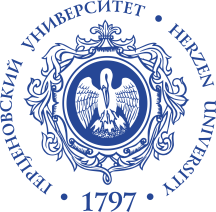 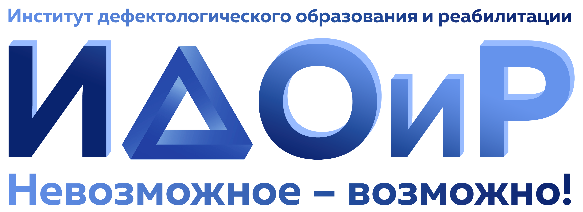 МИНИСТЕРСТВО ПРОСВЕЩЕНИЯ РОССИЙСКОЙ ФЕДЕРАЦИИРОССИЙСКИЙ ГОСУДАРСТВЕННЫЙ ПЕДАГОГИЧЕСКИЙУНИВЕРСИТЕТ ИМЕНИ А. И. ГЕРЦЕНАМОСКОВСКИЙ ПЕДАГОГИЧЕСКИЙ ГОСУДАРСТВЕННЫЙ УНИВЕРСИТЕТКАЗАХСКИЙ НАЦИОНАЛЬНЫЙ ПЕДАГОГИЧЕСКИЙ УНИВЕРСИТЕТ ИМЕНИ АБАЯАРМЯНСКИЙ ГОСУДАРСТВЕННЫЙ ПЕДАГОГИЧЕСКИЙ УНИВЕРСИТЕТ ИМЕНИ Х. АБОВЯНАБЕЛОРУССКИЙ ГОСУДАРСТВЕННЫЙ ПЕДАГОГИЧЕСКИЙ УНИВЕРСИТЕТ ИМЕНИ М.ТАНКАТАШКЕНТСКИЙ ПЕДАГОГИЧЕСКИЙ УНИВЕРСИТЕТ ИМЕНИ НИЗАМИОБЩЕСТВЕННЫЙ СОВЕТ БАЗОВОЙ ОРГАНИЗАЦИИ СТРАН-УЧАСТНИКОВ СОДРУЖЕСТВА НЕЗАВИСИМЫХ ГОСУДАРСТВ ПО ПОДГОТОВКЕ, ПЕРЕПОДГОТОВКЕ ИПОВЫШЕНИЮ КВАЛИФИКАЦИИ ПЕДАГОГИЧЕСКИХ РАБОТНИКОВ И СПЕЦИАЛИСТОВ В ОБЛАСТИ ИНКЛЮЗИВНОГО И СПЕЦИАЛЬНОГО ОБРАЗОВАНИЯ